Zastrzega się prawo do zmian w jadłospisieZUPY I NAPOJE DOSŁADZANE SĄ MIODEM PSZCZELIM! (5g)POTRAWY SMAŻONE PRZYGOTOWYWANE SĄ NA OLEJU RZEPAKOWYM I OLIWIE Z OLIWEK.Informacja o alergenach lub substancjach powodujących reakcje nietolerancji występujących w gotowych potrawach przekazana jest w oparciu o rozporządzenie Parlamentu Europejskiego i Rady (UE) Nr 1169/2019 z dnia25.10.2011 w sprawie przekazywania konsumentom informacji na temat żywności (w jadłospisie zaznaczono pogrubioną czcionką)1.GLUTEN – ziarna zbóż: pszenica, żyto, jęczmień, 		    8.ORZECHY – migdały, laskowe, włoskie, orzechy          	            owies, orkisz					                           nerkowca, pistacje         2.SKORUPIAKI i produkty pochodne				    9.SELER i produkty pochodne3.JAJA i produkty pochodne				                  10.GORCZYCA i produkty pochodne4.RYBY i produkty pochodne                                                                11.NASIONA SEZAMU i produkty pochodne5.ORZESZKI ZIEMNE (arachidowe) i produkty pochodne               12.DWUTLENEK SIARKI6.SOJA i produkty pochodne                                                                 13.ŁUBIN i produkty pochodne7.MLEKO  i produkty pochodne                                                           14.MIĘCZAKI i produkty pochodne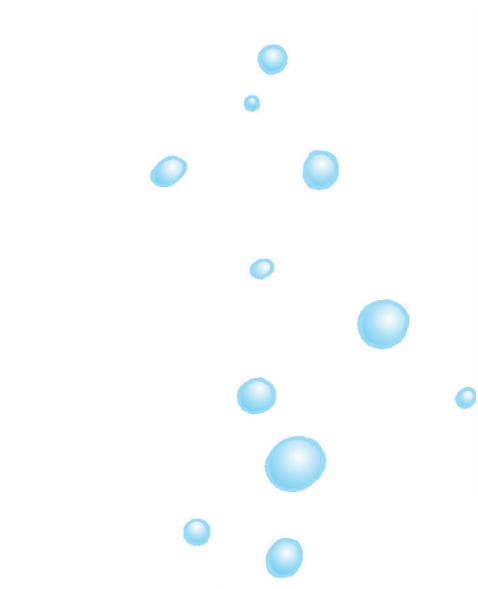 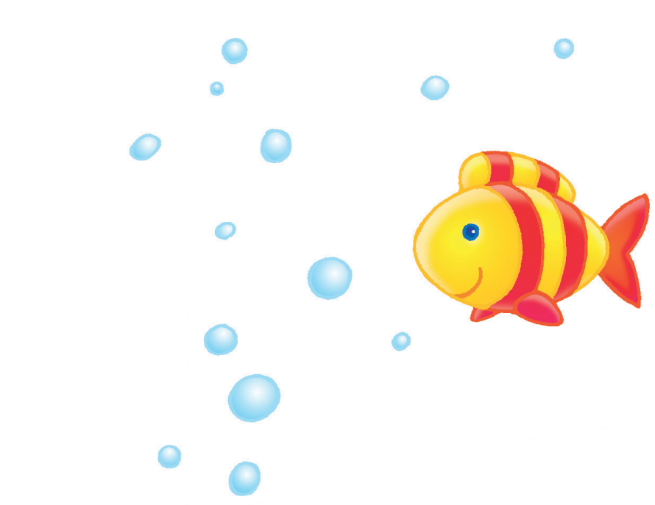 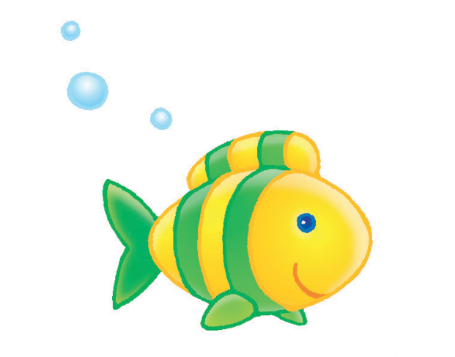 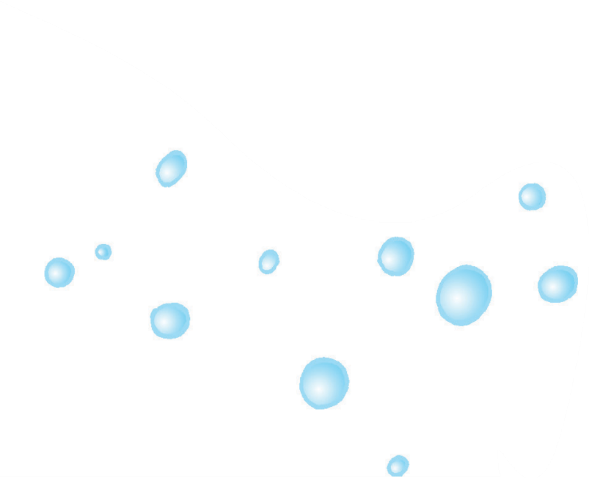 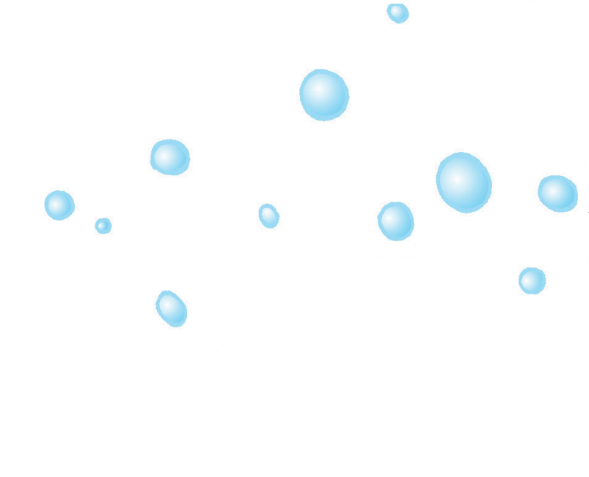 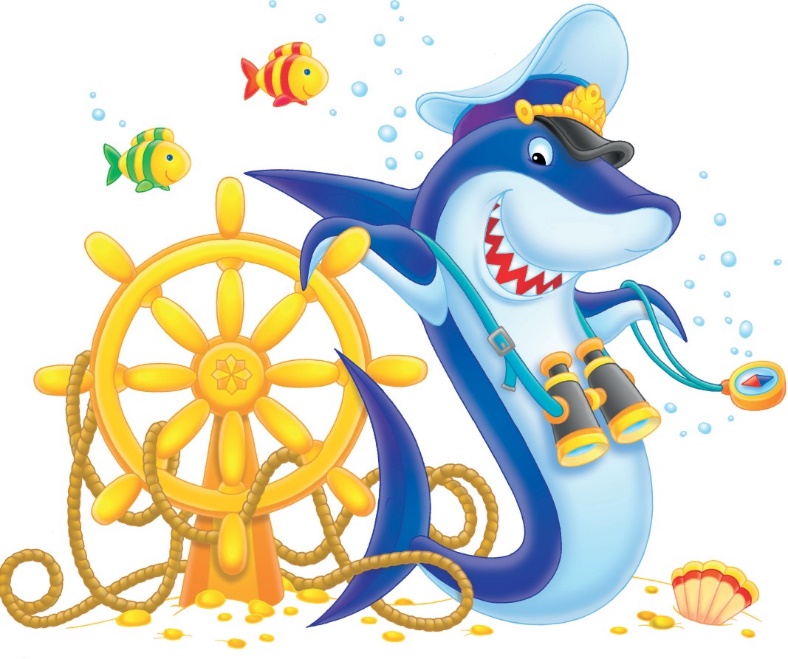 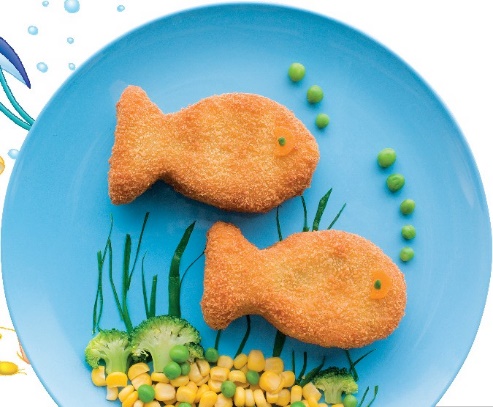 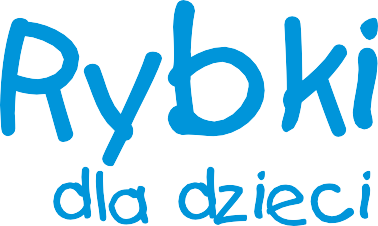 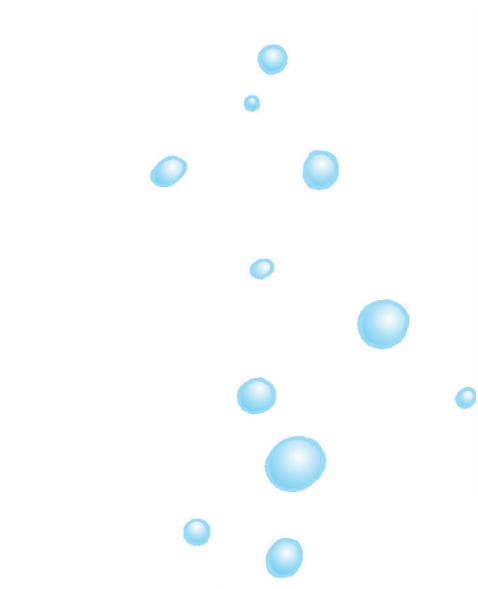 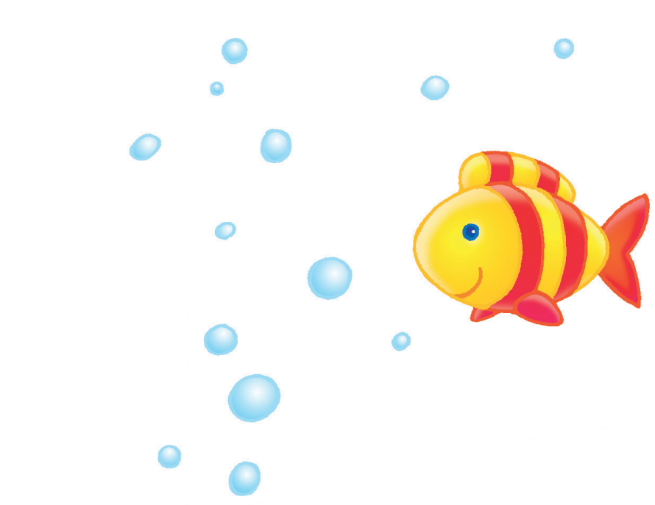 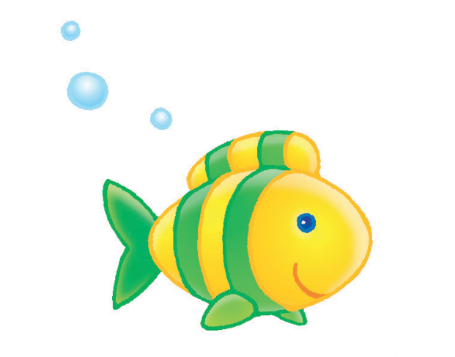 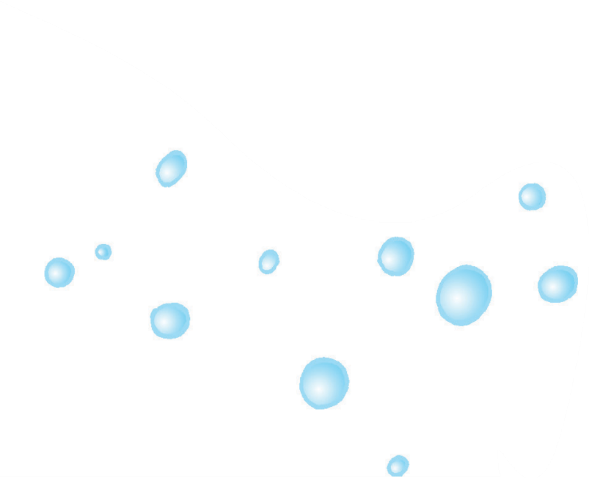 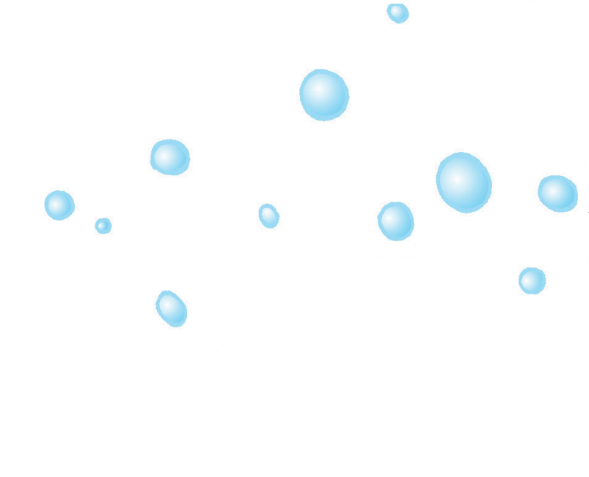 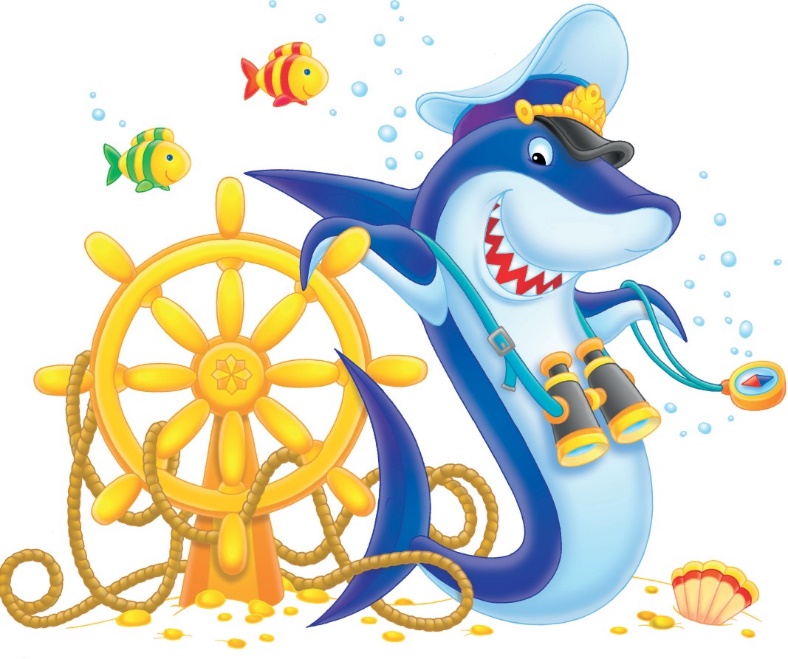 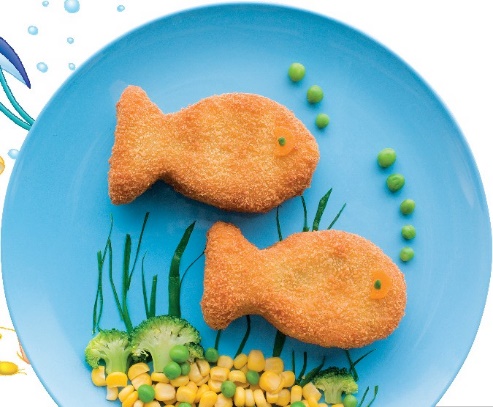 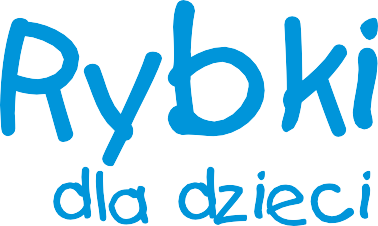 DZIEŃŚNIADANIE 830OBIAD 1200PODWIECZOREK 1430Poniedzia-łek17.10.2022Płatki kukurydziane(gluten) z mlekiem(200ml), chleb pszenno-żytni(30g) z masłem(z mleka)(5g), filet maślany z indyka(15g), pomidor(10g), ogórek zielony(5g), herbata owocowa(150ml) Zupa krupnik(marchew, seler, por, pietruszka, zioła, kasza jęczmienna, ziemniaki)(200ml) makaron(gluten, jajko)(50g) z sosem pomidorowym(gluten, mleko)(30g), kompot wieloowocowy (śliwka, truskawka, jabłko)(150ml), śliwka Bułka pszenna(40g) z masłem (z mleka)(5g) i dżemem truskawkowym(5g),  kakao na mleku(150ml)Wtorek18.10.2022Kawa inka(gluten) z mlekiem  (150ml), bułka pszenna(30g) z masłem(z mleka)(5g), pasta jajeczna (gorczyca, mleko)(20g), papryka czerwona(5g)herbata czarna z cytryną(150ml), migdałyZupa brokułowa(marchew, seler, por, pietruszka, zioła, brokuł)(200ml),ziemniaki(100g), pulpety drobiowe gotowane(jajko)(50g),  mizeria(mleko)(20g), woda(150ml)Budyń waniliowy (gluten, jajko, mleko)(100g), winogronoŚroda19.10.2022Płatki ryżowe z mlekiem(200ml), chleb pszenno-żytni(30g) z masłem (z mleka)(5g), ser żółty(z mleka)(10g), rzodkiewka(5g), sałata herbata owoce leśne(150ml)Zupa fasolowa (marchew,seler, por, pietruszka, zioła, fasola)(200ml),risotto (ryż, kapusta biała, szynka b/k smażona)(100g) z sosem pomidorowym (gluten, przecier pomidorowy), kompot z czarnej porzeczki)(150ml), mandarynkaPizzerinka (gluten, jajko, mleko) z serem żółtym(z mleka), kiełbaską i ketchupem(80g)(wyrób własny), herbata czarna z cytr(150ml)Czwartek20.10.2022Kakao na mleku  (150ml),bułka pszenna(30g) z masłem(z mleka)(5g),  pasta z tuńczyka, jajka i ogórka kiszonego(20g), herbata czarna z cytryną (150ml), orzechy laskoweZupa grochowa (marchew, seler, por, pietruszka, zioła, groch) (200ml),kluchy na parze(gluten, mleko, jajko)(50g) z gulaszem wieprzowym(gluten, szynka b/k smażona)(50g), kapusta czerwona zasmażana(30g), woda(150ml)Kisiel z kompotu    (wyrób własny),       chrupki kukurydziane,  Piątek21.10.2022Zupa mleczna z makaronem(gluten, jajko) (200ml), chleb wieloziarnisty pszenno-żytni(30g) z masłem(z mleka)(5g), polędwica rydzyńska(10g), papryka czerwona(10g), herbata malinowa(150ml)Zupa buraczkowa(marchew, seler, por, pietruszka, zioła, buraki)(200ml), ziemniaki(100g), kotlet z jajka(40g), surówka ogórków kiszonych(30g), kompot z czerwonej porzeczki(150ml), bananNaleśniki (gluten, jajko, mleko) z jabłkami(100g), herbata miętowa(150ml)